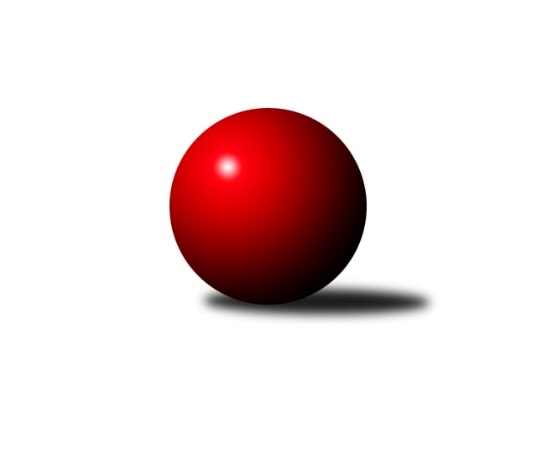 Č.6Ročník 2018/2019	19.10.2018Nejlepšího výkonu v tomto kole: 2632 dosáhlo družstvo: Jilemnice AVýchodočeská soutěž skupina A 2018/2019Výsledky 6. kolaSouhrnný přehled výsledků:Rokytnice C	- Jilemnice A	6:10	2487:2632		18.10.Vrchlabí D	- České Meziříčí B	4:12	2371:2391		19.10.Loko Trutnov D	- Nová Paka C	10:6	2369:2321		19.10.Tabulka družstev:	1.	Loko Trutnov D	6	6	0	0	65 : 31 	 	 2398	12	2.	Jilemnice A	6	5	0	1	64 : 32 	 	 2492	10	3.	Rokytnice C	7	4	0	3	65 : 47 	 	 2406	8	4.	České Meziříčí B	6	2	0	4	43 : 53 	 	 2377	4	5.	Vrchlabí D	6	2	0	4	41 : 55 	 	 2311	4	6.	Nová Paka C	7	0	0	7	26 : 86 	 	 2212	0Podrobné výsledky kola:	 Rokytnice C	2487	6:10	2632	Jilemnice A	Radek Novák	 	 247 	 212 		459 	 2:0 	 430 	 	237 	 193		František Zuzánek	Eva Novotná	 	 188 	 206 		394 	 0:2 	 424 	 	209 	 215		Libor Šulc	Zdeněk Novotný nejst.	 	 212 	 222 		434 	 2:0 	 427 	 	194 	 233		Petr Čermák	Zuzana Hartychová	 	 209 	 209 		418 	 2:0 	 417 	 	217 	 200		Pavel Müller	Daniel Zuzánek	 	 188 	 182 		370 	 0:2 	 455 	 	230 	 225		Dušan Fajstauer	Libuše Hartychová	 	 211 	 201 		412 	 0:2 	 479 	 	246 	 233		Martin Voksarozhodčí: Eva NovotnáNejlepší výkon utkání: 479 - Martin Voksa	 Vrchlabí D	2371	4:12	2391	České Meziříčí B	Eva Kopecká	 	 198 	 172 		370 	 0:2 	 380 	 	197 	 183		Jaroslav Novák	Marie Kuhová	 	 176 	 194 		370 	 0:2 	 423 	 	224 	 199		Jan Bernhard	Filip Matouš	 	 200 	 227 		427 	 2:0 	 369 	 	189 	 180		Roman Žuk	Miloslava Graciasová	 	 229 	 193 		422 	 0:2 	 438 	 	213 	 225		Milan Brouček	Pavel Gracias	 	 202 	 190 		392 	 0:2 	 393 	 	201 	 192		Jaroslav Pumr	Václav Vejdělek	 	 205 	 185 		390 	 2:0 	 388 	 	189 	 199		Michal Horáčekrozhodčí: Roman TrýznaNejlepší výkon utkání: 438 - Milan Brouček	 Loko Trutnov D	2369	10:6	2321	Nová Paka C	Jiří Škoda	 	 199 	 182 		381 	 0:2 	 398 	 	184 	 214		Jiřina Šepsová	Josef Doležal	 	 212 	 203 		415 	 2:0 	 349 	 	177 	 172		Eva Šurdová	Jiří Ryšavý	 	 180 	 179 		359 	 2:0 	 340 	 	175 	 165		Jan Soviar	Tomáš Fejfar	 	 191 	 172 		363 	 0:2 	 395 	 	198 	 197		Daniel Válek	Zdeněk Khol	 	 206 	 224 		430 	 2:0 	 375 	 	187 	 188		Martin Pešta	František Jankto	 	 231 	 190 		421 	 0:2 	 464 	 	227 	 237		Aleš Rolfrozhodčí: Zdeněk KholNejlepší výkon utkání: 464 - Aleš RolfPořadí jednotlivců:	jméno hráče	družstvo	celkem	plné	dorážka	chyby	poměr kuž.	Maximum	1.	Aleš Rolf 	Nová Paka C	425.38	296.3	129.1	6.1	4/4	(464)	2.	Zdeněk Khol 	Loko Trutnov D	424.56	293.4	131.1	7.2	3/4	(444)	3.	Milan Brouček 	České Meziříčí B	419.88	283.8	136.1	9.8	4/4	(438)	4.	František Jankto 	Loko Trutnov D	417.33	288.3	129.0	7.7	3/4	(469)	5.	František Zuzánek 	Jilemnice A	417.25	293.3	124.0	7.9	4/4	(430)	6.	Jaroslav Šrámek 	České Meziříčí B	416.78	296.3	120.4	7.9	3/4	(449)	7.	Zdeněk Novotný  nejst.	Rokytnice C	416.00	280.3	135.7	8.6	3/4	(435)	8.	Pavel Müller 	Jilemnice A	415.92	288.0	127.9	9.9	4/4	(453)	9.	Jaroslav Vízek 	Rokytnice C	414.75	291.3	123.5	7.5	4/4	(435)	10.	Martin Voksa 	Jilemnice A	414.50	292.6	121.9	7.8	4/4	(479)	11.	Josef Doležal 	Loko Trutnov D	412.00	283.2	128.8	8.4	4/4	(447)	12.	Zuzana Hartychová 	Rokytnice C	411.22	285.1	126.1	6.1	3/4	(444)	13.	Pavel Gracias 	Vrchlabí D	410.92	288.7	122.3	10.8	4/4	(445)	14.	Libor Šulc 	Jilemnice A	410.75	275.3	135.5	6.0	4/4	(424)	15.	Jan Bernhard 	České Meziříčí B	409.00	292.0	117.0	7.7	3/4	(431)	16.	Daniel Zuzánek 	Rokytnice C	408.92	279.8	129.2	9.1	4/4	(450)	17.	Dušan Fajstauer 	Jilemnice A	408.00	286.6	121.4	9.8	3/4	(455)	18.	Tomáš Fejfar 	Loko Trutnov D	402.58	285.6	117.0	10.8	4/4	(424)	19.	Jiří Škoda 	Loko Trutnov D	399.50	288.2	111.3	9.6	4/4	(438)	20.	Jaroslav Pumr 	České Meziříčí B	395.00	282.0	113.0	10.8	4/4	(413)	21.	Miloslava Graciasová 	Vrchlabí D	393.42	278.5	114.9	10.8	4/4	(422)	22.	Václav Vejdělek 	Vrchlabí D	392.92	276.9	116.0	9.1	4/4	(424)	23.	Ladislav Škaloud 	Rokytnice C	388.75	280.3	108.5	11.3	4/4	(425)	24.	Filip Matouš 	Vrchlabí D	386.67	275.0	111.7	9.9	4/4	(427)	25.	Jiří Ryšavý 	Loko Trutnov D	383.83	272.0	111.8	12.8	3/4	(431)	26.	Michal Horáček 	České Meziříčí B	383.25	271.4	111.9	9.6	4/4	(421)	27.	Martin Pešta 	Nová Paka C	380.08	274.6	105.5	11.9	4/4	(405)	28.	Roman Žuk 	České Meziříčí B	376.83	273.0	103.8	10.5	3/4	(428)	29.	Josef Antoš 	Nová Paka C	374.67	273.3	101.3	50.3	3/4	(453)	30.	Jiřina Šepsová 	Nová Paka C	374.25	263.3	111.0	12.8	4/4	(398)	31.	Marie Kuhová 	Vrchlabí D	372.89	275.6	97.3	16.0	3/4	(401)	32.	Lenka Havlínová 	Nová Paka C	372.33	269.2	103.1	14.4	3/4	(404)	33.	Jaroslav Novák 	České Meziříčí B	370.00	273.2	96.8	11.3	3/4	(401)	34.	Daniel Válek 	Nová Paka C	367.00	271.2	95.8	13.5	3/4	(395)	35.	Eva Novotná 	Rokytnice C	366.67	271.3	95.3	14.0	3/4	(394)	36.	Eva Kopecká 	Vrchlabí D	365.00	265.9	99.1	14.9	4/4	(393)	37.	Eva Šurdová 	Nová Paka C	347.33	254.7	92.7	15.3	3/4	(370)	38.	Jan Soviar 	Nová Paka C	330.78	250.4	80.3	22.3	3/4	(354)		Lukáš Sýs 	Jilemnice A	451.50	294.0	157.5	4.5	2/4	(464)		Radek Novák 	Rokytnice C	443.88	307.0	136.9	6.9	2/4	(478)		Petr Čermák 	Jilemnice A	427.00	284.0	143.0	1.5	2/4	(427)		Stanislav Hartych 	Rokytnice C	426.00	283.0	143.0	9.0	1/4	(426)		Petr Janouch 	Rokytnice C	422.00	280.0	142.0	5.0	1/4	(422)		Ondřej Brouček 	České Meziříčí B	412.00	292.8	119.3	9.8	2/4	(425)		Jan Slovík 	Loko Trutnov D	397.00	278.0	119.0	13.0	1/4	(397)		Petr Horáček 	Jilemnice A	393.83	283.2	110.7	12.8	2/4	(407)		Karel Truhlář 	Jilemnice A	387.00	273.0	114.0	7.0	1/4	(387)		Jiří Procházka 	Loko Trutnov D	385.00	269.0	116.0	8.0	1/4	(385)		Libuše Hartychová 	Rokytnice C	383.33	283.3	100.0	15.0	1/4	(412)		Věra Stříbrná 	Rokytnice C	380.17	275.5	104.7	14.5	2/4	(413)		Petr Vávra 	Nová Paka C	345.75	252.8	93.0	18.3	2/4	(370)		Matěj Ditz 	Rokytnice C	339.00	252.0	87.0	23.0	1/4	(339)		Vladimír Pavlík 	Loko Trutnov D	331.50	236.0	95.5	12.5	2/4	(340)		Mirek Horák 	Vrchlabí D	330.00	251.0	79.0	21.0	1/4	(330)Sportovně technické informace:Starty náhradníků:registrační číslo	jméno a příjmení 	datum startu 	družstvo	číslo startu4957	Petr Čermák	18.10.2018	Jilemnice A	2x19810	Radek Novák	18.10.2018	Rokytnice C	6x
Hráči dopsaní na soupisku:registrační číslo	jméno a příjmení 	datum startu 	družstvo	Program dalšího kola:7. kolo25.10.2018	čt	17:00	Nová Paka C - Rokytnice C	26.10.2018	pá	17:00	Jilemnice A - České Meziříčí B	26.10.2018	pá	19:30	Loko Trutnov D - Vrchlabí D	Nejlepší šestka kola - absolutněNejlepší šestka kola - absolutněNejlepší šestka kola - absolutněNejlepší šestka kola - absolutněNejlepší šestka kola - dle průměru kuželenNejlepší šestka kola - dle průměru kuželenNejlepší šestka kola - dle průměru kuželenNejlepší šestka kola - dle průměru kuželenNejlepší šestka kola - dle průměru kuželenPočetJménoNázev týmuVýkonPočetJménoNázev týmuPrůměr (%)Výkon1xMartin VoksaJilemnice 4792xMartin VoksaJilemnice 117.84792xAleš RolfN. Paka C4643xAleš RolfN. Paka C115.724642xRadek NovákRokytnice C4592xRadek NovákRokytnice C112.894591xDušan FajstauerJilemnice 4552xDušan FajstauerJilemnice 111.94553xMilan BroučekČ. Meziříčí B4381xMilan BroučekČ. Meziříčí B111.554384xZdeněk Novotný nejst.Rokytnice C4341xFilip MatoušVrchlabí D108.75427